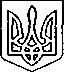 ЩАСЛИВЦЕВСЬКА СІЛЬСЬКА РАДАВИКОНАВЧИЙ КОМІТЕТРІШЕННЯ18.07.2019 р.                                   № 139Про демонтаж вигрібної ямипо вулиці Миру в с. Щасливцеве Генічеського району Херсонської області.З метою дотримання правил благоустрою Щасливцевської сільської ради та посилення контролю за станом благоустрою, на підставі висновку тимчасової комісії від 17.07.2019 року, керуючись ст.ст., 29, 31, 40, 59 ЗУ «Про місцеве самоврядування в Україні» виконком сільської ради ВИРІШИВ:1. Провести демонтаж з 19.07.2019 року по 19.08.2019 року:1.1. Вигрібної ями по вулиці Миру, *** в с. Щасливцеве Генічеського р-ну Херсонської обл.2. Доручити КП «МАКС-ІНВЕСТ» після прийняття рішення:– провести демонтаж вигрібної ями.– прибрати територію після демонтажу та евакуації від залишкового сміття.3. Оприлюднити рішення у відповідності до вимог законодавства.4. Контроль за виконанням цього рішення покласти на в. о. начальника відділу містобудування та архітектури – головного архітектора виконавчого комітету Щасливцевської сільської ради Борідко М.В.Сільський голова								В. ПЛОХУШКО